SNOWSHOEING ADVENTURE NOTES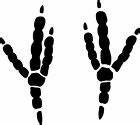 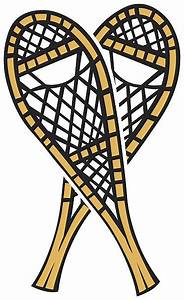 Name: __________ Date: __________Date I am going: ____________________What I need to remember on that day: _____________________________________________________________________________________________________________________________________________________________________Where I am going: ____________________________________Abiotic things I might see on my adventure: ______________________________________________________________________________________________________________Biotic Things I might see on my adventure: _____________________________________________________________________________________________________________________________________________________________________What am I looking for? _____________________________________________________________________________________________________________________________________________________________________What does subnivean mean? _______________________________________________________Types of Track patterns:Walkers: _______________________________Bounders: ______________________________Hoppers: _______________________________Waddlers: ______________________________Terms to know:Trail: _____________________________________________Stride: _______________________________________________Straddle: ___________________________________________The secret formula: Print, Pattern, Place!Hints when tracking:______________________________________________________________________________________________________________________________________________________________________________________________________________________________________________________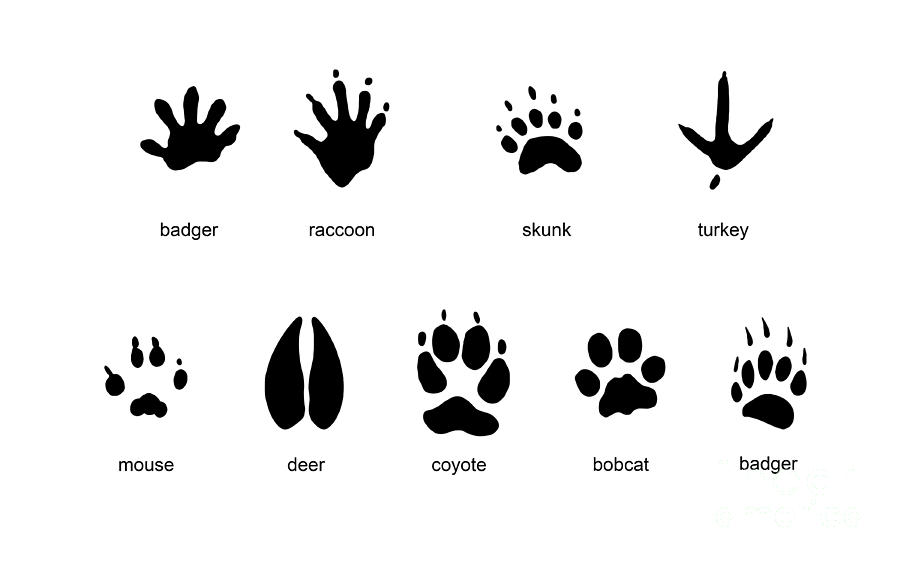 